T.C.BİGADİÇ KAYMAKAMLIĞIİlçe Milli Eğitim Müdürlüğü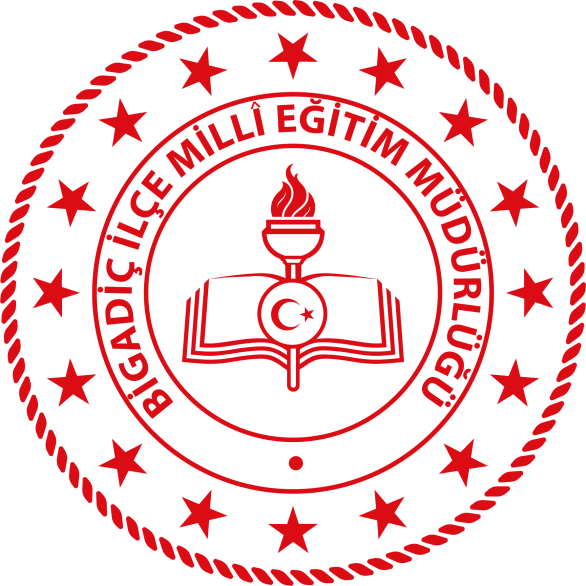 İLKOKUL, ORTAOKUL, LİSE VE YEREL HALKİSTİKLÂL MARŞININ TAMAMINI EZBERE OKUMA YARIŞMASIŞARTNAMESİ AMAÇ: İlkokul, Ortaokul ve Liselerde  öğrenim gören öğrencilerimiz ile halkımızdan tüm yaş grubunun, Türkçe’yi doğru, etkili ve kurallarına uygun olarak konuşmaya özendirerek, dilimizi güzel ve düzgün kullanma yeteneğini geliştirmek ve Mehmet Akif ERSOY’u tanıtmak; öğrencilerimize ve halkımıza  toplum karşısında kendilerini ifade etme becerisi ve özgüven kazandırmaktır.Öğrencilerimizin, dilimizin en güzel ifade şekillerinden olan şiir sanatına ilgi duymalarını,  geçmiş ile gelecek arasında tarihi, millî ve manevi köprü kurabilmelerini, vatan, millet, bayrak sevgisi ve saygısını geliştirmelerini sağlamaktır.YARIŞMANIN DAYANAĞI:Millî Eğitim Bakanlığı İlköğretim ve Ortaöğretim Kurumları Sosyal Etkinlikler Yönetmeliği.KAPSAM:Müdürlüğümüz bünyesinde bulunan İlkokul, Ortaokul ve Liselerde  öğrenim gören öğrencilerimiz ve ilçemizde görev yapan öğretmenler ile yerel halk yarışmamıza katılabilir.OKUL MÜDÜRLÜKLERİNCE YAPILACAK İŞLER:Yarışmaya şartnamede belirtilen hususlara uygun olan tüm okulların katılabilir. Bu konuda okullar, İlçe Millî Eğitim Müdürlüğüne karşı sorumludur.Yarışmaya katılmak isteyen öğrenciler, okul müdürlüklerine müracaat edeceklerdir.Okul müdürlükleri kendi bünyelerinde değerlendirme komisyonu kurarak ön elemeyi yapacaklar, okul birincilerini çekilen video ve Ek-1 formu ile İlçe Millî Eğitim Müdürlüğüne 26/02/2021 tarihine kadar bildireceklerdir. Okul içinde ilkokullarda sınıf öğretmenlerinden, ortaokullarda  Türkçe öğretmenlerinden, ortaöğretim okullarında Türk Dili ve Edebiyatı Öğretmenlerinden  jüri oluşturulacaktır. Jüri üye sayısı, jüri başkanı dâhil en az 3 en fazla 5 üye olacaktır.Okul içi yarışmalarda okulda Türkçe /Türk Dili ve Edebiyatı Öğretmenlerinin sayısının yeterli olmaması  durumunda okul müdürlüğü diğer branş öğretmenlerinden görevlendirme yapabileceklerdir.Okul içi yarışmalarda seçilecek jüri tarafsız, deneyimli, çeşitli yorumlara sebep vermeyecek üyelerinden oluşturulacaktır. Bu hususa okul müdürlükleri bilhassa dikkat edeceklerdir.Okul içi yarışmada ilk üçe giren öğrenciler, imkanlar dahilinde okul müdürlüğünce ödüllendirilecektir.İLÇE MİLLÎ EĞİTİM MÜDÜRLÜKLERİNCE YAPILACAK İŞLER:Yarışma ilçe çapında yapılacaktır.Jüri üyelerini 2020-2021 eğitim öğretim yılı başında Eser Değerlenderme Komisyonu için Kaymakamlık oluru alınan öğretmenler oluşturacaklardır.Jüri Başkanı üyelerin kendi aralarında seçecekleri 1 üyeden oluşacaktır.Okullararası yarışmada görevlendirilecek jüri üyeleri tarafsız ve deneyimli üyelerden seçilecek; üyeler, olumsuz yorumlara neden olacak tutum ve davranışlardan kaçınacaklardır. Okullardan bildirilen okul birincisi öğrenciler, ilçe jürisi tarafından Ek-2 ve Ek-3 formları kullanılarak değerlendireceklerdir.İlgili İlçe Milli Eğitim Şube Müdürü değerlendirmeden bir saat önce yarışmada görevli jüriyi toplamak suretiyle şartname ve yarışma ile ilgili açıklama yapacak ve gerekli talimatları verecektir. İlgili belgeleri de jüri başkanına teslim edecektir.Değerlendirme 3 Mart Çarşamba günü saat 10:00 da ilkokul ve liseler arasında, saat 14:00 de Ortaokullar ve halktan katılanlar arasında yapılacak olup yetişmemesi durumunda bir sonraki gün değerlendirmeye devam edilecektir.Bu şartnameyi Bigadiç İlçe Millî Eğitim Müdürlüğü yürütür.DEĞERLENDİRME (Puanlama Durumu):Her bir jüri üyesi öğrenciyi 100 puan üzerinden değerlendirecek, her jürinin puanı ayrı ayrı toplanarak ortak puan belirlenecek en fazla puan 100x3=300 olacaktır. (3 jüri üyesine göre)DEĞERLENDİRME KRİTERLERİ VE PUANLAMAAÇIKLAMALAR: İstiklâl Marşının 10 kıtası öğrenci tarafından noksansız ezbere okunacaktır.Tekrarlama veya yanlış okuma puan kaybına neden olacaktır.Yarışmacı öğrenciler; sade, aşırıya kaçmayan, öğrenciye yakışır, İstiklal Marşımızın ruhuna uygun serbest bir kıyafetle yarışmaya katılabilirler.Kıyafet için herhangi bir değerlendirme söz konusu değildirJürinin verdiği karar kesindir. İtirazlar hiçbir şekilde kabul edilmeyecektir. (İtiraz edilerek makamlar lüzumsuz olarak işgal edildiğinde sorumlu itiraz edenin okul müdürü olacaktır.)Yarışmada ilk üçe giren öğrenciler,ödüllendirilecek olup,ödüllerni mahiyeti ile ilgili açıklamalar daha sonra yapılacaktır.Bu şartnamede belirtilen hususları yer, zaman, şahıs olarak (gerektiğinde tüm şartları) İlçeMillî Eğitim Müdürlüğü değiştirme ve kaldırma yetkisine sahiptir.Bu şartnameyi İlçeMillî Eğitim Müdürlüğü yürütür.      EK–1BİGADİÇ İLÇE MİLLÎ EĞİTİM MÜDÜRLÜĞÜİLKOKUL ORTAOKUL VE ORTA ÖĞRETİM OKULLARIİSTİKLÂL MARŞINI OKUMA YARIŞMASIOKUL BİRİNCİSİ ÖĞRENCİ BİLGİ FORMUDANIŞMAN ÖĞRETMEN BİLGİLERİ								  ……………………...								         Okul MüdürüNot:  Okul müdürlükleri, yarışmada okulu temsil etmeye hak kazanan öğrenciyi, İlçe Millî Eğitim Müdürlüğüne bu formu düzenleyerek bildireceklerdir.Değerlendirme KriterleriPuan DeğeriŞiire hâkimiyet (Özgünlük, şiirin ruhuna uygunluk, ezber gücü)25 puanBeden dili (Jest ve mimikler, fon müziğine uyum)25 puanVurgu, tonlama ve Türkçeyi doğru kullanma25 puanDiksiyon (Telaffuz)25 puanToplam:100 puanYARIŞMA TAKVİMİYARIŞMA TAKVİMİYARIŞMA TAKVİMİ8 Şubat 2021İlkokul, Ortaokul, Ortaöğretim Okul Müdürlüklerine ve halka duyurulması.26 Şubat 2021İstiklâl Marşını En Güzel Okuma YarışmasıIlk-Orta ve Ortaöğretim okullarının birincilerinin çekilen videolarla birlikte İlçe MEM’e bildirmesi. Öğretmenlerden ve halktan katılanların da bu tarihe kadar afişimizdeki sorumlu kişiye çektikleri videoları göndermeleri gerekmektedir.03 Mart 2021Saat 10:00 da ilkokullar  ve ortaöğretim okulları arası ,aynı gün saat 14:00 deortaokulların birincilerinin ve diğer katılımcıların değerlendirilmesi.12 Mart 2019Ödüllerin verilmesiİLÇESİ                  :OKULU                :YARIŞMA TÜRÜ:ADI SOYADI DOĞUM YERİ VE YILISINIFITELEFONADI SOYADITELEFON